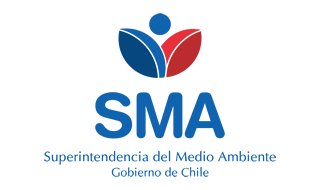 
INFORME DE FISCALIZACIÓN AMBIENTAL
Normas de Emisión
CARTULINAS CMPC S.A. (YERBAS BUENAS) 
DFZ-2020-1341-VII-NE


Fecha creación: 12-05-2020

1. RESUMEN
El presente documento da cuenta del informe de examen de la información realizado por la Superintendencia del Medio Ambiente (SMA), al establecimiento industrial “CARTULINAS CMPC S.A. (YERBAS BUENAS)”, en el marco de la norma de emisión NE 90/2000 para el reporte del período correspondiente entre ENERO de 2018 y DICIEMBRE de 2018.Entre los principales hallazgos se encuentran:  - No reportar con la frecuencia por parámetro solicitada- Exceder Caudal2. IDENTIFICACIÓN DEL PROYECTO, ACTIVIDAD O FUENTE FISCALIZADA
3. ANTECEDENTES DE LA ACTIVIDAD DE FISCALIZACIÓN
4. ACTIVIDADES DE FISCALIZACIÓN REALIZADAS Y RESULTADOS
	4.1. Identificación de la descarga
	4.2. Resumen de resultados de la información proporcionada
* En color los hallazgos detectados.
5. CONCLUSIONES
6. ANEXOS
RolNombreFirmaAprobadorPATRICIO WALKER HUYGHE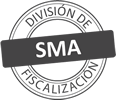 ElaboradorVERONICA ALEJANDRA GONZALEZ DELFINTitular de la actividad, proyecto o fuente fiscalizada:
CARTULINAS CMPC S A
Titular de la actividad, proyecto o fuente fiscalizada:
CARTULINAS CMPC S A
RUT o RUN:
96731890-6
RUT o RUN:
96731890-6
Identificación de la actividad, proyecto o fuente fiscalizada:
CARTULINAS CMPC S.A. (YERBAS BUENAS) 
Identificación de la actividad, proyecto o fuente fiscalizada:
CARTULINAS CMPC S.A. (YERBAS BUENAS) 
Identificación de la actividad, proyecto o fuente fiscalizada:
CARTULINAS CMPC S.A. (YERBAS BUENAS) 
Identificación de la actividad, proyecto o fuente fiscalizada:
CARTULINAS CMPC S.A. (YERBAS BUENAS) 
Dirección:
YERBAS BUENAS, REGIÓN DEL MAULE
Región:
REGIÓN DEL MAULE
Provincia:
LINARES
Comuna:
YERBAS BUENAS
Motivo de la Actividad de Fiscalización:Actividad Programada de Seguimiento Ambiental de Normas de Emisión referentes a la descarga de Residuos Líquidos para el período comprendido entre ENERO de 2018 y DICIEMBRE de 2018Materia Específica Objeto de la Fiscalización:Analizar los resultados analíticos de la calidad de los Residuos Líquidos descargados por la actividad industrial individualizada anteriormente, según la siguiente Resolución de Monitoreo (RPM): 
- SISS N° 1205/2011
- SISS N° 4125/2010Instrumentos de Gestión Ambiental que Regulan la Actividad Fiscalizada:La Norma de Emisión que regula la actividad es: 
- 90/2000 ESTABLECE NORMA DE EMISION PARA LA REGULACION DE CONTAMINANTES ASOCIADOS A LAS DESCARGAS DE RESIDUOS LIQUIDOS A AGUAS MARINAS Y CONTINENTALES SUPERFICIALESPunto DescargaNormaTabla cumplimientoMes control Tabla CompletaCuerpo receptorN° RPMFecha emisión RPMPUNTO 1 RIO MAULENE 90/2000Tabla 2MARZORIO MAULE120508-04-2011PUNTO 1 RIO MAULENE 90/2000Tabla 2MARZORIO MAULE412527-12-2010Período evaluadoN° de hechos constatadosN° de hechos constatadosN° de hechos constatadosN° de hechos constatadosN° de hechos constatadosN° de hechos constatadosN° de hechos constatadosN° de hechos constatadosN° de hechos constatadosN° de hechos constatadosPeríodo evaluado1-23456789Período evaluadoInforma AutoControlEfectúa DescargaReporta en plazoEntrega parámetros solicitadosEntrega con frecuencia solicitadaCaudal se encuentra bajo ResoluciónParámetros se encuentran bajo normaPresenta RemuestraEntrega Parámetro RemuestraInconsistenciaEne-2018SISISISISISISINO APLICANO APLICANO APLICAFeb-2018SISISISISISISISISINO APLICAMar-2018SISISISISISISINO APLICANO APLICANO APLICAAbr-2018SISISISISISISISISINO APLICAMay-2018SISISISINOSISINO APLICANO APLICANO APLICAJun-2018SISISISISISISINO APLICANO APLICANO APLICAJul-2018SISISISISINOSINO APLICANO APLICANO APLICAAgo-2018SISISISISISISINO APLICANO APLICANO APLICASep-2018SISISISISISISINO APLICANO APLICANO APLICAOct-2018SISISISISISISINO APLICANO APLICANO APLICANov-2018SISISISISISISINO APLICANO APLICANO APLICADic-2018SISISISISISISINO APLICANO APLICANO APLICAN° de Hecho ConstatadoExigencia AsociadaDescripción del Hallazgo4Reportar con la frecuencia por parámetro solicitadaEl titular no informa en su autocontrol la totalidad de las muestras solicitadas para los parámetros indicados en su programa de monitoreo, correspondiente al período: 
- PUNTO 1 RIO MAULE en el período 05-20185Exceder CaudalSe verificó excedencia en el volumen de descarga límite indicado en el programa de monitoreo, correspondiente al período: 
- PUNTO 1 RIO MAULE en el período 07-2018N° AnexoNombre AnexoNombre archivo1Anexo Informe de Fiscalización - Informes de EnsayoAnexo Informes de Ensayo CARTULINAS CMPC S.A. (YERBAS BUENAS).zip2Anexo Informe de Fiscalización - Comprobante de EnvíoAnexo Comprobante de Envío CARTULINAS CMPC S.A. (YERBAS BUENAS).zip3Anexo Informe de FiscalizaciónAnexo Datos Crudos CARTULINAS CMPC S.A. (YERBAS BUENAS).xlsx